Publicado en Madrid el 05/03/2019 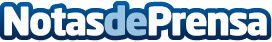 El Parlamento Europeo amplía la lista de Químicos que causan cáncer incluyendo los gases de motores diéselDesde Europa han ampliado la lista de Químicos Reconocidos que pueden producir cáncer en el lugar de trabajo con ocho químicos adicionalesDatos de contacto:barin.esNota de prensa publicada en: https://www.notasdeprensa.es/el-parlamento-europeo-amplia-la-lista-de Categorias: Internacional Medicina Automovilismo Sociedad Ecología Industria Téxtil Industria Automotriz http://www.notasdeprensa.es